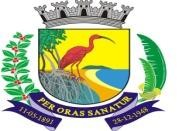 ESTADO DO ESPIRITO SANTO PREFEITURA MUNICIPAL DE GUARAPARI SECRETARIA MUNICIPAL DA EDUCAÇÃOCONSELHO MUNICIPAL DA EDUCAÇÃO DE GUARAPARI COMEG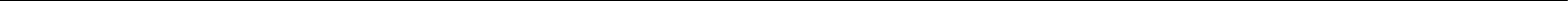 Sede dos Conselhos Municipais da Educação COMEG – CACS FUNDEB - CAEAvenida Padre José de Anchieta, nº1006 – Ed. Vazzoler – Sala 105 - Aeroporto – Guarapari – ES CEP: 29.216-725. Telefone: (27) 3262-5074comeg@guarapari-edu.com.br	fundeb@guarapari-edu.com.br	cae@guarapari-edu.com.br                                                                          Guarapari, 24 setembro de 2021.CONVOCAÇÃOCOMEG - Conselho Municipal da Educação de Guarapari. Reunião ordinária – 28 de setembro de 2021.CONVOCAMOS Vossa Senhoria para a Reunião ordinária a realizar-se no dia28 de setembro (terça–feira) às 14h em primeira chamada e às 14h15m em segunda chamada. A reunião será presencial, no NTE- Núcleo Tecnológico  de Educação, sala 105, com a seguinte pauta: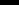 Leitura das ATA anterior;Apresentação e leitura do relatório do parecer  002/2021  que trata da aprovação da EMEIEF ‘Tânia Ahouagi Amaral Milo” para a precisão e votação da plenária;Leitura e distribuição do Memorando SEMED número 072/2021 que trata da situação em que se encontra a Creche Escola Ofina da Criança Educação Infantil;Informes gerais.Atenciosamente,            Maria Aparecida nossa                        PRESIDENTE COMEG                       GUARAPARI - ES